ΕΛΛΗΝΙΚΗ ΔΗΜΟΚΡΑΤΙΑ                                   ΝΟΜΟΣ ΛΑΚΩΝΙΑΣ                                             ΔΗΜΟΣ ΣΠΑΡΤΗΣ    ΚΛΗΡΟΔΟΤΗΜΑ ΓΕΩΡΓΙΟΥΚΑΙ ΑΓΓΕΛΙΚΗΣ ΜΕΡΕΚΟΥΛΙΑΤΟΠΙΚΗΣ ΚΟΙΝΟΤΗΤΑΣ ΚΑΣΤΟΡΕΙΟΥΠΡΟΫΠΟΛΟΓΙΣΜΟΣ ΕΣΟΔΩΝ-ΕΞΟΔΩΝ ΟΙΚΟΝΟΜΙΚΟΥ ΕΤΟΥΣ 2018              ΕΣΟΔΑ              ΕΞΟΔΑΟ ΠρόεδροςΟικονομικής – Διαχειριστικής Επιτροπής Κληροδοτήματος      Αντιδήμαρχος Σπάρτης         Δημήτριος  ΑποστολάκοςΚ.ΑΠΕΡΙΓΡΑΦΗΠΟΣΟ1ΥΠΟΛΟΙΠΟ ΠΡΟΗΓΟΥΜΕΝΗΣ ΧΡΗΣΗΣ2.817,59ΕΣΟΔΑ ΠΑΡΟΥΣΑΣ ΧΡΗΣΗΣΙ ΤΑΚΤΙΚΑ ΕΣΟΔΑΑ) Έσοδα ακινήτων2Ενοίκια ισογείου καταστήματος (23τ.μ.) έτους 2018 1.200,00 Β) Έσοδα κινητών αξιών Γ) Έσοδα καταθέσεων3Τόκοι καταθέσεων    80,00Δ) Λοιπά έσοδα4Φόρος προμηθευτών, ελεύθερων επαγγελματιών  300,005Κράτηση 0,06% υπέρ της Αρχής Εξέτασης Προδικαστικών Προσφυγών   10,006Χαρτόσημο και ΟΓΑ χαρτοσήμου      5,007Λοιπές κρατήσεις υπέρ δημοσίου       60,00ΣΥΝΟΛΟ ΤΑΚΤΙΚΩΝ ΕΣΟΔΩΝ   1.655,00ΙΙ  ΕΚΤΑΚΤΑ  ΕΣΟΔΑ8Οφειλόμενα ενοίκια ισογείου καταστήματος (23τ.μ.) έτους 2016   300,00ΙΙΙ ΚΙΝΗΣΗ ΚΕΦΑΛΑΙΩΝΣΥΝΟΛΟ ΕΣΟΔΩΝ ΠΑΡΟΥΣΑΣ ΧΡΗΣΗΣ 1.955,00ΓΕΝΙΚΟ ΣΥΝΟΛΟ 4.772,59Κ.ΑΠΕΡΙΓΡΑΦΗΠΟΣΟΙ ΤΑΚΤΙΚΑ ΕΞΟΔΑΑ) Έξοδα λειτουργίας, Διοίκησης και Διαχείρισης Περιουσίας1Φόροι τόκων-Προμήθειες τραπεζών   60,002Φορολογία εισοδήματος έτους 2018  400,003ΕΝΦΙΑ έτους 2018  500,004Δαπάνες διαχείρισης, έκδοσης πιστοποιητικού ενεργειακής απόδοσης και Υπεύθυνων Δηλώσεων Εγκαταστάτη Ηλεκτρολόγου 631,095Αμοιβή μεσίτη 300,00Β) Έξοδα συντήρησης περιουσίας6Δαπάνες επισκευής και συντήρησης του καταστήματος   600,00Γ) Έξοδα εκτέλεσης σκοπού του διαθέτη7Βράβευση επιτυχόντων μαθητών σχολικού έτους 2017-2018 στα ΑΕΙ-ΤΕΙ  500,00Δ) Λοιπά έξοδα    8Απόδοση φόρου προμηθευτών, ελεύθερων επαγγελματιών  300,00    9 Κράτηση 0,06% υπέρ της Αρχής Εξέτασης Προδικαστικών Προσφυγών  10,00   10Χαρτόσημο και ΟΓΑ χαρτοσήμου     5,00   11Λοιπές αποδόσεις κρατήσεων υπέρ δημοσίου       60,00ΣΥΝΟΛΟ  ΤΑΚΤΙΚΩΝ ΕΞΟΔΩΝ  3.366,09ΙΙ ΕΚΤΑΚΤΑ ΕΞΟΔΑ12Οφειλή φορολογίας εισοδήματος ετών 2015, 2016 και 2017   1.406,50ΙΙΙ ΚΙΝΗΣΗ ΚΕΦΑΛΑΙΩΝΣΥΝΟΛΟ ΕΞΟΔΩΝ ΠΑΡΟΥΣΗΣ ΧΡΗΣΕΩΣ 4.772,59ΠΛΕΟΝΑΣΜΑ  ΧΡΗΣΗΣΓΕΝΙΚΟ ΣΥΝΟΛΟ  4.772,59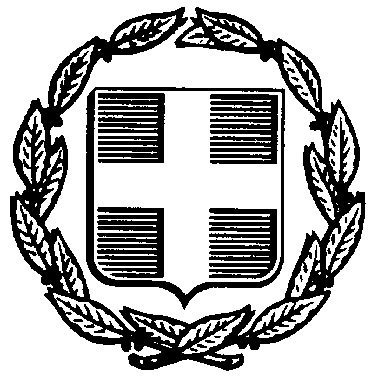 